EVENT LICENSE APPLICATION STEPSTo receive an approval to hold your event in the PCC, you must follow this checklist:FEES AND CHARGES Fees are subject to GSTApplication Fees – to be paid on application via credit card (complete form on page 10)Event Hire Fees						Daily rates									Weekly rates* note weekly rate is 7 days** monthly rates and shorter term rates to be negotiated3.0 	BondThe PTT will charge the Event Holder a bond to cover any site repairs that are a result of the event.      PTT Staff Costs The above cost is for the venue hire only. Event hirers must factor in additional cost items, (including but not limited to) road closures, event security, cleaning and waste removal, site power and water usage, site damage and repairs. An estimate for PTT onsite staffing costs will be provided prior to the event application being approved. Please note there will also be additional costs for City of Perth and any other marine or road approvals should the event application be granted.5.0	Site Services 6.0 	Multimedia Services				            * all screen content is subject to screen curator review7.0 	Hire Items8.0	 Onsite Advertising9.0 	Payment TermsThe application fee will be processed on application.If the event is accepted to take place 50% of the event hire fees will be invoiced to the event applicant. Final event approval is conditional upon receiving all event documentation and approvals.The remaining 50% of event hire fees will be invoiced to the event applicant 6 weeks prior to the commencement of the event along with an Event License.An event bond will be due 2 weeks prior to the event.THIS APPLICATION WILL NOT BE ACCEPTED UNLESS SIGNEDThe PTT requires applications to be submitted for:Minor events, 6 weeks prior to the event; andAll other events, 6 months prior to the event, unless advised otherwise.Submission of this Event Application form does not automatically imply approval for your event.CREDIT CARD PAYMENT AUTHORISATION – APPLICATION FEECredit Card Payment AuthorisationIf you wish to pay be credit card, please complete the following:Invoice / Reference Number (if known) _______________________________Mastercard		Visa    Card Number	                     CVV Number	  Expiry Date	   /   Please circle & initial authorised amount:$_________ ($........+ GST)$_________ ($........+ GST)Cardholder’s Name	___________________________________________________Cardholder’s Signature	___________________________________________________Email receipt to:	___________________________________________________EVENT DETAILSPERTH CULTURAL CENTRE EVENT CONDITIONS Events taking place in the PCC must comply with the following site rules below.Acceptance of these conditions is mandatory for events wishing to receive an Event License for the PCC.Booking ConditionsComplete this application form and submit to pccevents@ptt.wa.gov.au. Your application will then be evaluated. The PTT reserves the right to give or withhold approval for any events on its sites. The PTT takes no responsibility for any third party commitments entered into by the applicant if an application is declined. Final approval for any application is only granted upon issue of an Event License.License AgreementA legally binding License Agreement must be entered into by the applicant and returned to the PTT prior to the event taking place. Until the License has been signed by the PTT and the Event Holder, final approval for the event has not been granted.  Access All Areas (AAA)The PTT representative/s and City of Perth Environmental Health Officer/s must receive AAA passes or equivalent approval to inspect all facets and areas of the event both during the event and set up/pack down times.Access and ObstructionsAccess to all workplaces and venues located in the PCC must be maintained throughout their opening hours. This includes entrance and exit areas and loading areas. If a road closure has been approved, alternative plans must be put into place.Pedestrian and disability access through the site must be considered in relation to events, including bump-in and bump out.  The tactile pathway through the PCC must be free of obstructions at all times.Entry and exit areas from the event must be adequate for emergency exit and emergency vehicles.  Emergency vehicle access via Beaufort and James Streets must be maintained.Events must not create a pedestrian hazard. Event holders must ensure that all equipment associated with their event is made safe and does not pose a risk to members of the public, site workers and others. Events must keep clear all public transport routes servicing or passing the PCC.Insurance Event applicants must provide evidence of the following:Public Liability Insurance coverage of $20 Million, listing PTT as an interested party.Workers Compensation insurance coverage for any employees involved in the event.Event Documentation The event holder must submit the following documentation in accordance with the schedule outlined below.Third Party ApprovalsThe License Holder is responsible for obtaining any necessary third party approvals and licenses relevant to your event, including approvals from the City of Perth.Vehicle Access and ParkingAll vehicles entering the site for bump in/bump out or to be used as part of the event must travel at a safe speed of no more than 5km/hour, with hazard lights on and have a person spotting to ensure safe movement around pedestrian areas.Event holders are to be aware and abide by the maps identifying the trafficable areas and weight loading restrictions.Vehicles must be removed from the site immediately after unloading equipment/bump in and parked offsite for the duration of the event. Parking is not permitted in the PCC except by prior arrangement with an PTT Representative.Vehicle access to the Urban Orchard is not permitted except by prior arrangement with an PTT representative. Additional fees from the Art Gallery of Western Australia security services may apply for vehicles requiring access to the Urban Orchard.A maximum of three (3) light vehicles (2500kg each including loading) is permitted on the Urban Orchard at any one time, outside of event operation hours. No vehicle access is permitted during event operation hours.No vehicles or heavy equipment including barrels, pallets or fencing are to be placed on or traverse the ‘stoneset’ pathways of the Urban Orchard or the ‘stoneset’ material in other areas of the PCC.APPENDIX A – PERTH CULTURAL CENTRE CIVIC AND CULTURAL CHARTERAll events taking place in the PCC must contribute to the values of the Civic and Cultural Charter:1.	To make the PCC one of the most visited destinations in Western Australia.2.	To provide a stimulating and comfortable environment where all Western Australians and visitors to Perth can meet, connect and be entertained through:Arts, culture and performance Discovery, learning and storytellingTechnology, media and designHistory and natureFashion, food and musicJoining together as a community3.	To provide a focal point to celebrate Western Australia and to reflect cultural diversity in all overall operations and programming.4.	To provide leadership and explore new and bold ways to stimulate culture and creativity, and communicate Western Australia as an incubator of the arts and innovation.5.	To support and promote the activities of the Centre’s institutions and Northbridge’s creative economy.6.	To be a place that sustains excellence and makes Western Australians proud:A safe place to meet and spend timeVital and welcomingAttractive and cleanBeautiful and relaxingCasual and accessibleFamily focused and intergenerationalCelebrates heritage, our past, present and futureIndigenous and multiculturalEntrepreneurial and inspiringParticipation and engagementHealthy and activeEnlivened throughout the day and eveningRegarded by both locals and visitors as a ‘must visit’ destinationAPPENDIX B – APPROVALS, LICENSES AND SERVICESAPPENDIX C – PERTH CULTURAL CENTRE INFRASTRUCTURE MAP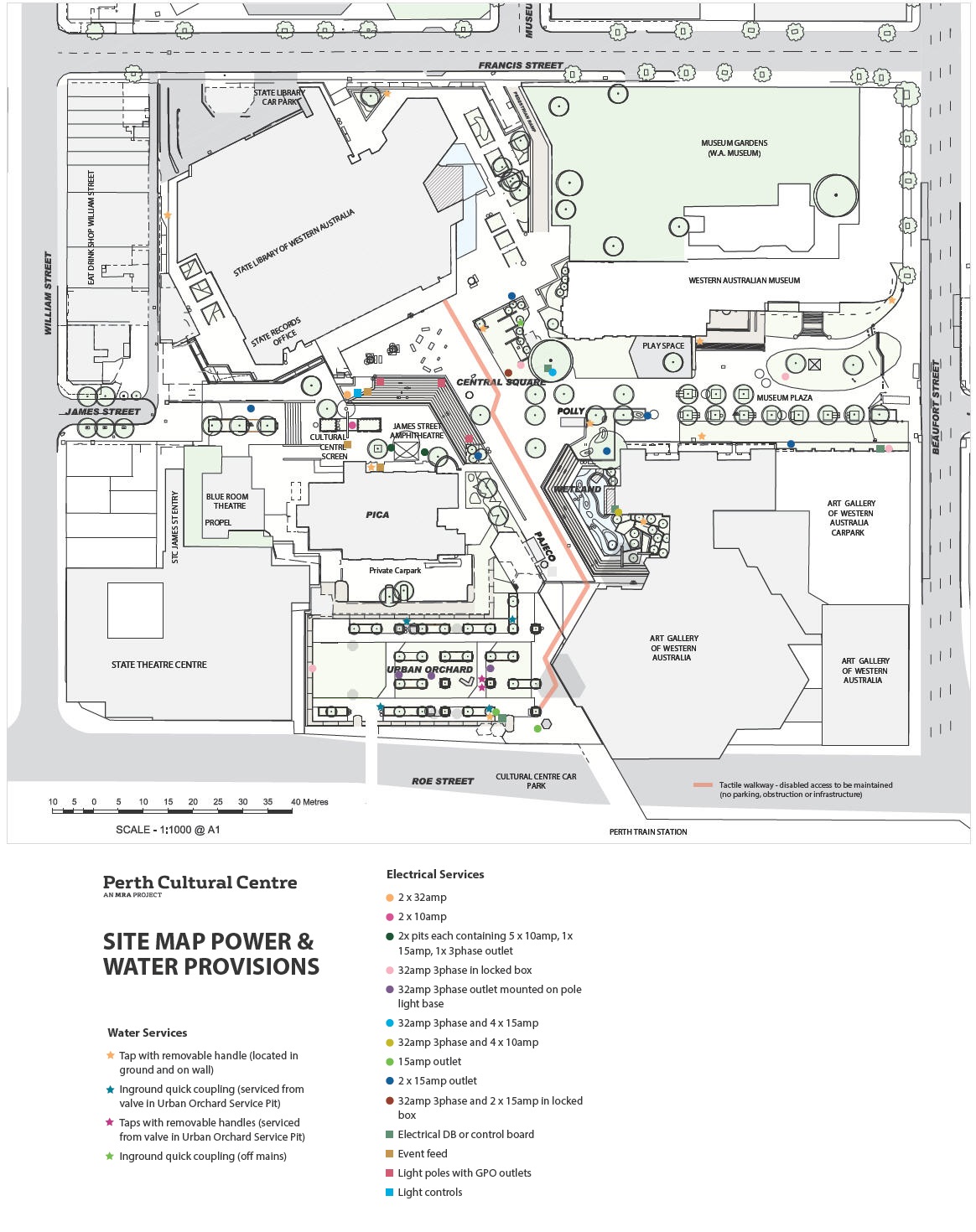 Submit event application and any draft documentation to the Perth Theatre Trust (PTT) Place Activation Officer:  Place Activation Team Perth Theatre TrustState Library of WA, 25 Francis Street, Perth WA 6000T: (08) 9427 3365E: pccevents@ptt.wa.gov.au If you are unfamiliar with the site it is highly recommended that you arrange a site visit prior to commencing your application. Site visits may be booked with the PTT Place Activation Officer.Acquire all relevant insurances as outlined in the application form by the date specified.Provide appropriate plans and procedures including site plans, risk management plans and event running sheets as outlined in the application form by the date specified.Obtain any necessary third party approvals and licenses relevant to your event, including local government approvals.Pay all relevant event hire fees and bonds to PTT on invoice prior to the event.Not For Profit Commercial Perth Cultural Centre$50$200Not for ProfitCommercialJames Street Amphitheatre$450$900Central Square$450$900Museum Plaza$450$900Wetland$300$600Urban Orchard$600$1200Not for ProfitCommercialJames Street Amphitheatre$2,250$4,500Central Square$2,250$4,500Museum Plaza$2,250$4,500Wetland$1,500$3,000Urban Orchard$3,000$6,000Low ImpactMedium ImpactHigh ImpactJames Street Amphitheatre$500$1000$2000Central Plaza$500$1000$2000Museum Plaza$500$1000$2000Wetlands$500$1000$2000Urban Orchard$500$2000$5000DefinitionLow Impact Events/Activations  One day events/activation which has low impact on venueMedium Impact Events/ActivationsTwo day events/activations which have significant impact on venueHigh Impact Events/ActivationsLonger term activations which have major impact on venue              Cost	Weekend and public holiday rate$80 per hourWeekday rate$50 per hourCategoryDays (in/event/out)AttendancePTT Hours (estimate)Cat 1Same day<1,0002 hoursCat 22 days<2,0006 hours (4/2)Cat 32-3 days<5,00010 hours (4/4/2)Cat 43-7 days<10,00015 hours (7/5/3)Cat 57-10 days>5,00020 hours (8/8/4)Half Day RateFull Day Rate	Power Access (3 Phase) $25$50Hourly RateScreen Hire FreeEvent Announcement Slide (without sound) (16:9 landscape images, 1280 x 720 pixels (72 dpi) TIFF or JPEG files). FreeScreen Editing, Production and Formatting of Media Video (mp4 format)Event Announcement Slide (without sound) Onsite Screen Support for EventsOn QuotationEachEachOutdoor bean bags Outdoor bean bags $5.00$5.00Marquees (supply only)Marquees (supply only)$140.00$140.00A-FramesA-Frames$100.00 per day$100.00 per dayPA System PA System $200.00 $200.00 ChairsChairs$5.00 $5.00 Trestle tablesTrestle tables$10.00$10.0030 Day PeriodWall Banner Site 1 – Urban Orchard Gabion (measurement)** 900mm (h) x 2800mm (w)$150Wall Banner Site 2 – Central Square Ramp Fence – 6 panels each 1000mm (h) x 2440mm (w)**$300Wall Banner Site 3 – James St Amphitheatre Entrance (Fiji wall) – 1400mm (h) x 4000mm (w) **$20012 poles Hanging Banners (830mm x 3540mm [double sided] – printed with UV inks on 600gsm block-out outdoor banner vinyl. Finished with hemmed sides, 165mm open pocket top, 110mm open pocket bottom) **$500OrganisationOffice AddressABNContact PersonContact PersonPhone NoEmailEmailEvent NameEvent Website Event social media sites and handlesFacebook:Twitter:Instagram:Facebook:Twitter:Instagram:Facebook:Twitter:Instagram:Facebook:Twitter:Instagram:Facebook:Twitter:Instagram:Event Enquiry Details(How will general public be able to reach you for event enquiries/ bookings)Bump in DateBump in TimesBump in TimesEvent Date(s)Event HoursEvent HoursBump out DateBump out TimesBump out TimesProposed Locations□ James St. Amphitheatre□ James St. Amphitheatre□ Urban Orchard□ Urban OrchardProposed Locations□ Central Square□ Wetlands Stage□ Central Square□ Wetlands Stage□ Museum Plaza□ Museum PlazaEvent DescriptionActivities PlannedEst. Attendance(Per day)Ticketed or FreeTicket PricesTicket PricesHave you conducted this event before? If so please provide detailsIs the event charitable or Non for Profit□ YES □ NO – continue to next question.If yes, please provide details including registered Non for Profit organisation number:□ YES □ NO – continue to next question.If yes, please provide details including registered Non for Profit organisation number:□ YES □ NO – continue to next question.If yes, please provide details including registered Non for Profit organisation number:□ YES □ NO – continue to next question.If yes, please provide details including registered Non for Profit organisation number:□ YES □ NO – continue to next question.If yes, please provide details including registered Non for Profit organisation number:Temporary Structures Will the event have temporary structures such as marquees, stages, scaffolding, seating, light towers, fencing, reefers or other structures?□ YES □ NO – continue to next questionIf yes, please complete the following:A scaled site plan is required and is attached       Marquees / StagingType of structures: ……………………………………………Number of structures: …………………………….................Total area covered (m²): …………………………................Name of supplier: …………………………………………….Phone number of supplier: ………………………................Lighting towers / generators above 20 KVA Type of structures: ……………………………………………Number of structures: …………………………….................Total area covered (m²): …………………………................Name of supplier: …………………………………………….Phone number of supplier: ………………………................Any other features and attractions, please provide details:…………………………………………………………………..………………………………………………………………….*Please attach additional information if required.SignageWill signage be utilised in the vicinity of the event, on temporary fencing or wall banners / hanging banners?□ YES □ NO – continue to next question.If yes, please provide details:  Mains Electrical PowerWill the event require power to be drawn from the existing site mains power outlets?(see Event Infrastructure Map, Appendix C) Please note: Electricity consumption will be charged at 100% of cost. □ YES □ NO – continue to next question.If yes, please provide details of required power outlets:WaterWill the event require water to be drawn from the existing water sources?(see Event Infrastructure Map, Appendix C)Please note: Water consumption will be charged at 100% of cost.□ YES □ NO – continue to next question.If yes, please provide details of required water outlets:Retail OutletsWill the event have any retail outlets?□ YES □ NO – continue to next question.If yes, please provide details:  Food Selling or ConsumptionWill the event include the selling or consuming of food?Note: Food vans are to be coordinated and managed by the PTT.□ YES □ NO – continue to next question.If yes, please note that if the event is food based you will need to contact the City Of Perth for a Special Event Food Permit Application for each trader.If the main purpose of the event is not food based but food outlets are required the PTT will in consultation with the event holder provide pre-approved food vendors.Alcohol Selling or ConsumptionWill the event include the selling or consuming of alcohol?□ YES □ NO – continue to next question.If yes, please  provide details:  Hazardous Substances & Dangerous GoodsWill hazardous chemicals or dangerous goods be stored or utilised at the event?□ YES □ NO – continue to next question.If yes, please  provide details:  Waste ManagementWill the event produce waste eg. General litter, food waste, waste water, toilet waste.□ YES □ NO – continue to next question.If yes, please provide details:  Security ContractorsWill the event utilise the services of security contractors?□ YES – complete the following forms:□ NO – continue to next question.If yes, please provide details of security company: NoiseWill the event involve playing of live or recorded music, use of a PA system or other loud noises?□ YES □ NO – continue to next question.If yes, please provide details of proposed PA System and supplier:Road ClosuresWill partial or complete road closures be required for the event?□ YES □ NO – continue to next question.If yes, please provide details including removal of parking bays due to a road closure:Watering SystemWill you require the reticulation system to be turned off for the duration of your event?□ YES □ NO – continue to next question.If yes, please provide times and dates including bump in and bump out:WeatherPlease detail your extreme weather contingency plan, including communication methods in case of cancellation/delay of event.ParkingIs vehicle access onto the sites required?Please note,There is limited parking in the PCC. Additional fees for the Art Gallery of WA Security may apply for vehicles requiring access to the Urban Orchard outside Art Gallery business hours.□ YES □ NO – continue to next questionIf yes, please provide details:  Dates:…………………………………………………………………..Location:…………………………………………………………………..Other Associated ActivitiesPlease provide any other associated activities that have not been mentioned.Approved Event Calendar Marketing Blurb (Approx. 100 words, include short intro, event description, events dates and open/ closing times, links to booking page or other event info etc)Approved Social Media Marketing Blurb(Approx. 140 Characters)LED ScreenWill the LED screen be required?□ YES □ NO – continue to next questionIf yes, please provide details:  Event FeesAll relevant application and hire fees and bonds are payable to PTT on invoice within the time period specified.Payment TermsThe application fee will be processed on application.If the event is accepted to take place 50% of the event hire fees will be invoiced to the event applicant. Final event approval is conditional upon receiving all event documentation and approvals.The remaining 50% of event hire fees will be invoiced to the event applicant 6 weeks prior to the commencement of the event.An event bond will be due 2 weeks prior to the event.DeclarationI agree that the above information is true and correct. I agree to seek and provide all relevant approvals, licenses and insurances required under the PCC Event License.SignaturePrint NameDateIt is the responsibility of the event organiser that the event is to operate in accordance with the requirements of all legislation including (but not limited to): Health Act 1911; Environmental Protection (Noise) Regulations 1997; and Disability Discrimination Act 1992. Upon acceptance of the use, the applicant undertakes to hold PTT indemnified against all claims which may be made against them for damages or otherwise, in respect of any loss, damage, death or injury caused by, or in the course of, or arising out of the use of the venue, or the property of the State Government of WA, including adjacent roads or footpaths, during all periods when such venue is used. PTT will make every effort to avoid errors in event publicity but accepts no responsibility or liability for any errors, and requires that organisers check their event listing for errors as soon as they are released. Any errors may be edited by PTT on the advice of the organiser. PTT reserves the right to either reject or remove any event listing from its calendar for any reason whatsoever. PTT is not liable for any loss or damage incurred by an event organiser as a result of any failure or delay in listing an event.It is the responsibility of the event organiser that the event is to operate in accordance with the requirements of all legislation including (but not limited to): Health Act 1911; Environmental Protection (Noise) Regulations 1997; and Disability Discrimination Act 1992. Upon acceptance of the use, the applicant undertakes to hold PTT indemnified against all claims which may be made against them for damages or otherwise, in respect of any loss, damage, death or injury caused by, or in the course of, or arising out of the use of the venue, or the property of the State Government of WA, including adjacent roads or footpaths, during all periods when such venue is used. PTT will make every effort to avoid errors in event publicity but accepts no responsibility or liability for any errors, and requires that organisers check their event listing for errors as soon as they are released. Any errors may be edited by PTT on the advice of the organiser. PTT reserves the right to either reject or remove any event listing from its calendar for any reason whatsoever. PTT is not liable for any loss or damage incurred by an event organiser as a result of any failure or delay in listing an event.It is the responsibility of the event organiser that the event is to operate in accordance with the requirements of all legislation including (but not limited to): Health Act 1911; Environmental Protection (Noise) Regulations 1997; and Disability Discrimination Act 1992. Upon acceptance of the use, the applicant undertakes to hold PTT indemnified against all claims which may be made against them for damages or otherwise, in respect of any loss, damage, death or injury caused by, or in the course of, or arising out of the use of the venue, or the property of the State Government of WA, including adjacent roads or footpaths, during all periods when such venue is used. PTT will make every effort to avoid errors in event publicity but accepts no responsibility or liability for any errors, and requires that organisers check their event listing for errors as soon as they are released. Any errors may be edited by PTT on the advice of the organiser. PTT reserves the right to either reject or remove any event listing from its calendar for any reason whatsoever. PTT is not liable for any loss or damage incurred by an event organiser as a result of any failure or delay in listing an event.Online AdvertisingPTT may provide an event listing on www.perthculturalcentre.com.au website.PTT may provide event promotions via social media channels (Twitter, Instagram and Facebook).Please forward the following marketing materials to the PTT event consultant to assist in promoting your event.Multiple Website Images: 1200 pixels (w) x 720 pixels (h) (high resolution, landscape format, with no text overlay or logo inclusions).Facebook Promo images: 400 x 400 pixelsFor social media shares, please tag @PerthCulturalCentre #PerthCulturalCentreMANDATORY REQUIREMENTSCHECKLISTDo you have a Certificate of Currency for Public Liability coverage of $20 million related to your Perth Cultural Centre event, with PTT named as an interested party?Do you have Workers Compensation insurance if you will have staff working on this event?Do you have Professional Indemnity Insurance coverage of $5 million (if appropriate)Please attach your Event Site Plan (to scale) showing locations of built structures, toilets, signage, powered sites etc.Please attach a detailed event running sheet/production schedule including bump in and bump out timing.Please attach a Risk Management Plan produced in accordance with AS/NZS ISO 31000:2009List of ActionsList of ActionsTime Frame Prior to EventDetailed ScaledSite Plan(showing  all infrastructure; stages, entrances/exits, marquees, toilets, amusement rides and any other features or attractions)Initial draft for small event1 monthDetailed ScaledSite Plan(showing  all infrastructure; stages, entrances/exits, marquees, toilets, amusement rides and any other features or attractions)Initial draft for large event6 monthsDetailed ScaledSite Plan(showing  all infrastructure; stages, entrances/exits, marquees, toilets, amusement rides and any other features or attractions)Final draft to be marked ‘FINAL’2 weeksEvent Management Plan (large scale events only)Event Management Plan (large scale events only)2 months Large events with crowds greater than 5000 persons may require a Transport Management Plan and/or a Pedestrian Management PlanLarge events with crowds greater than 5000 persons may require a Transport Management Plan and/or a Pedestrian Management Plan3 monthsStructural specifications of marquees/tents, Stages, Scaffolding, Seating, Lighting Towers and any other infrastructure greater than 20m2Structural specifications of marquees/tents, Stages, Scaffolding, Seating, Lighting Towers and any other infrastructure greater than 20m24 weeksCopy of Event Public Liability InsuranceCopy of Event Public Liability Insurance3 months Bump-in and out schedule and running schedule. Bump-in and out schedule and running schedule.2 monthsFinal running scheduleFinal running schedule2 weeksRisk Management Plan in accordance with AS/NZS ISO 31000:2009, Risk management - Principles and guidelines.Risk Management Plan in accordance with AS/NZS ISO 31000:2009, Risk management - Principles and guidelines.2 monthsNoise Management Plan (Reg 18 events, must include noise modelling)Noise Management Plan (Reg 18 events, must include noise modelling)2 monthsParking Management PlanParking Management Plan2 weeksDisability Access and Inclusion Plan (DAIP) Disability Access and Inclusion Plan (DAIP) 4 weeksNotification Letter to affected Businesses and ResidentsNotification Letter to affected Businesses and Residents2 monthsKey Personnel Contact ListKey Personnel Contact List2 months Copy of Music Licences from APRA and PPCACopy of Music Licences from APRA and PPCA1 monthWaste Management PlanWaste Management Plan2 monthsSecurity Details and License NumbersSecurity Details and License Numbers4 weeksActAuthorityDetailsEnvironmental Protection (Noise) Regulations 1997City of Perthwww.cityofperth.wa.gov.au9461 3218The Environmental Protection (Noise) Regulations 1997 specify ‘assigned’ levels of noise that may be received by any premises. Should any part of your event, including bump-in and bump-out, be likely to exceed the assigned levels, separate approval may be required.Further information can be obtained from the City of Perth’s Environmental Health Officer.  Separate fees may apply. Food Act 2008 & Food Safety StandardsCity of Perthwww.cityofperth.wa.gov.au9461 3218 If your event involves temporary food outlets, including vans, each individual food outlet is required to submit an Application for Special Events Permit.The provision of food to patrons is to be carried out in accordance with the document:Environmental Health Guidelines – Food Stalls Authorised persons may inspect each food outlet on the day of the event and upon a satisfactory inspection an approved Special Events Permit, will be issued. Health (Public Building) Regulations 1992City of Perthwww.cityofperth.wa.gov.au9461 3218All infrastructure greater than 20m2, requires certification by a competent person to ensure the structure has been erected in accordance with the manufacturers specifications and complies with relevant Australian standards.  Approval is subject to independent engineer certification provided at the completion of construction, prior to the event. The City of Perth Approvals Unit must approve all such temporary structures. Live or Recorded MusicAPRAwww.apra.com.au 08 9382 8299 PPCAwww.ppca.com.au02 8569 1111 Any public event involving the use of music may require licenses from the Australian Performing Rights Association (APRA) and the Phonographic Performance Company of Australia (PPCA). Details can be obtained directly from the organisations. Final approval will not be issued until PTT sights licenses from PPCA and APRA, or some evidence from those organisations that the licenses are not required.Liquor LicensingPTTDepartment of Racing, Gaming and Liquorwww.rgl.wa.gov.auEvents involving sale or service of liquor must discuss the intended service with the PCC Event Coordinator. A letter of support may be required from PTT in order to apply for a liquor license from the Department of Racing, Gaming and Liquor. Some smaller functions may be exempted from requiring a liquor license under new regulations. Event holders are obliged by the PTT to have event security in place if any alcohol is to be served during an event in the PCC.Public SafetyWA PoliceDependent on the size of the event, you may be required to notify Emergency Services.First AidSt John’s Ambulance, Advanced Life Ambulance Service, Sports Medicine Australia, First Aid Services (Red Cross), Event Health ManagementAdequate first aid provisions must be provided for every event. Certain events will require one or more first aid posts.  Events on or near the water may also require a marine safety plan and life saving officers. All associated costs for providing first aid are payable by the applicant.Occupational Health and Safety Act & RegulationsThe event organiser will have the responsibility for occupational health and safety in regards to patrons, entertainment and production. This includes employees, sub-contractors, performers hired and infrastructure.Disability Access and Inclusion Plan (DIAP) andDisability Discrimination Act 1992 (DDA)Event organisers must implement the City of Perth’s ‘Disability Access and Inclusion Plan’ prepared under the Disability Services Act 1993. It is the responsibility of the applicant to ensure that the event complies with theDDA. Further information may be obtained from the Disability Services Commission. Waste Management (bin hire)City of Perthwww.cityofperth.wa.gov.au9461 3218The event organiser shall ensure that the requirements of the Litter Act 1979 are fulfilled. Event holders are to ensure that all waste and litter is collected and removed each day from Elizabeth Quay, and are responsible for all costs associated with the cleaning and the collection and removal of litter. Depending on the nature of the event, applicants may be required to organise hire and removal of additional bins.Provision of Toilet FacilitiesCity of Perthwww.cityofperth.wa.gov.au9461 3218Adequate toilet facilities are to be provided in accordance with the Public Health and Safety Event Approval issued by the City of Perth.  Please refer to the City of Perth Health Unit for your event requirements.Road Closures and Reserving Car Parking BaysCity of Perth www.cityofperth.wa.gov.au9461 3218PTTMain Roads WAPublic Transit AuthorityWA PoliceIf you require road closures or reserved parking bays, event organisers must contact Main Roads WA, The City of Perth, Public Transport Authority, WA Police and also notify PTT. Where the event requires full or partial road closures, the design, installation, road traffic devices, lighting and sign postings are to be undertaken by an accredited Traffic Management Company and must comply with AS:1742.3 and the Main Roads Code of Practice. The costs incurred for these works are to be met by the applicant. 